MASTER OF SCIENCE IN TECHNOPRENEURSHIP & INNOVATION PROGRAMME (MSc TIP) JULY 2024 INTAKESTUDY GRANT APPLICATION FORMName of Applicant	: 	     Application No.	: 	     Programme Applied	:	Study Grant(s) Applied	:	 Chua Thian Poh (CTP) Scholarship		 MSc TIP Entrepreneurship Study Award		 MSc TIP ASEAN Innovation Study GrantStudy Grants Available (Application Deadline: 31 January 2024)*Full programme fee does not include prevailing GST of 8% and expenses related to health screening, insurance, accommodation, and other student-related expenses. With effect from January 2024, GST will be adjusted to 9%.Eligibility & Application ProcedureApplicant needs to meet the MSc TIP admission requirements to be considered for any of the study grants.Documents to be submitted:Completed the application package for MSc TIP;Non-refundable application fee of SGD $50; andChua Thian Poh (CTP) Scholarship and Entrepreneurship Study Award:An essay outlining your aspirations, achievements and how the study grant could help realise your entrepreneurship goals. There is no word limit for the essay, but the content is expected to be concise and convincing. You are required to submit an essay for each study grant applied.ASEAN Innovation Study Grant:An essay outlining how you may contribute to ASEAN entrepreneurship or innovation development. There is no word limit for the essay, but the content is expected to be concise and convincing. You are required to submit an essay for each study grant applied.To be eligible for consideration, applicant is to submit the full set of required documents via NTU Online Application System no later than 31 January 2024 and write-in to tipen@ntu.edu.sg with the Study Grant Application form and essay.Applicant will be assessed on his/her suitability for the grants, based on the strength of his/her application and performance in the selection interview(s), if shortlisted. The assessment will include, but not limited to, the following criteria:Academic CompetenceEntrepreneurship and Innovation CapabilityLeadership Qualities (e.g. Teamwork Spirit, Social Impact, etc.)Note: A limited number of Study Grants are available, and selection is competitive and based on merit. Early application is advisable.Terms & ConditionsThe study grant is awarded on the condition that you enrol in the MSc TIP programme in July 2024 intake. You are expected to complete the full-time MSc TIP programme within 1 year from the programme commencement date.The study grant amount may be withdrawn at any time if, in the opinion of the NTU Entrepreneurship Academy (NTUpreneur), your progress or conduct has not been satisfactory. You may not, without approval of NTUpreneur, hold concurrently any other scholarship(s) or award(s) or company sponsorship(s). The Entrepreneurship Study Award and ASEAN Innovation Study Grant which is offered by NTU Entrepreneurship Academy (NTUpreneur), Nanyang Technological University (NTU), will be disbursed in the form of partial tuition fee offset during the second payment of the tuition fee as required by the programme.NTUpreneur reserves the right in its sole discretion to make any changes or modifications to the 
study grants, including but not limited to, the criteria, selection process, application deadlines, and the terms and conditions.NTUpreneur reserves the right to make the final decision on the award of the study grants.DeclarationI have read, understood, and agree to the above terms and conditions.I declare that all the information provided by me at the time of application is true and accurate to the best of my knowledge, and that I have not deliberately or wilfully omitted to provide any information. Should this information turn out to be false or inaccurate, I understand that the study grant will be withdrawn from me, and I will render myself liable to appropriate action.Information is subject to change without prior notice.			Study GrantsSingapore CitizensPermanent Residents/ International ApplicantsPermanent Residents/ International ApplicantsChua Thian Poh (CTP) ScholarshipFull programme fee*Not applicableNot applicableEntrepreneurship Study AwardUp to SGD $30,000 netUp to SGD $30,000 netUp to SGD $30,000 netASEAN Innovation Study Grant(MSc TIP English - 166E only)Not applicableNot applicableUp to SGD $15,000 net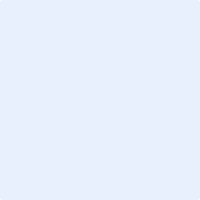 Signature of ApplicantDate